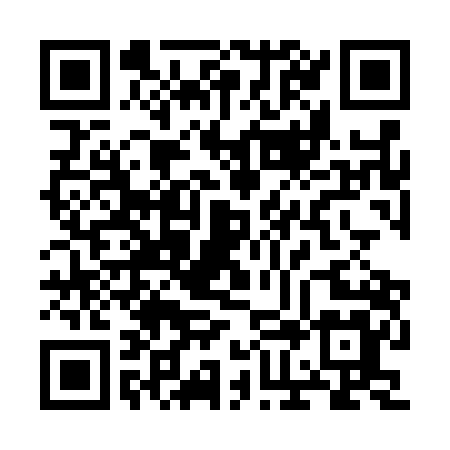 Prayer times for Herdade do Meio, PortugalWed 1 May 2024 - Fri 31 May 2024High Latitude Method: Angle Based RulePrayer Calculation Method: Muslim World LeagueAsar Calculation Method: HanafiPrayer times provided by https://www.salahtimes.comDateDayFajrSunriseDhuhrAsrMaghribIsha1Wed4:546:351:306:248:2610:012Thu4:526:341:306:248:2710:023Fri4:516:331:306:258:2810:034Sat4:496:321:306:258:2910:055Sun4:486:301:306:268:3010:066Mon4:466:291:306:268:3110:077Tue4:456:281:306:278:3210:098Wed4:436:271:306:288:3210:109Thu4:426:261:306:288:3310:1110Fri4:406:251:306:298:3410:1311Sat4:396:241:296:298:3510:1412Sun4:376:231:296:308:3610:1513Mon4:366:221:296:308:3710:1714Tue4:356:211:296:318:3810:1815Wed4:336:211:296:318:3910:1916Thu4:326:201:296:328:4010:2117Fri4:316:191:306:328:4110:2218Sat4:296:181:306:338:4210:2319Sun4:286:171:306:338:4210:2520Mon4:276:171:306:348:4310:2621Tue4:266:161:306:348:4410:2722Wed4:246:151:306:348:4510:2823Thu4:236:141:306:358:4610:3024Fri4:226:141:306:358:4710:3125Sat4:216:131:306:368:4710:3226Sun4:206:131:306:368:4810:3327Mon4:196:121:306:378:4910:3428Tue4:186:121:306:378:5010:3529Wed4:176:111:316:388:5010:3630Thu4:176:111:316:388:5110:3831Fri4:166:101:316:398:5210:39